ТРУФАНОВА           КРИСТИНА  АЛЕКСАНДРОВНА -  победитель краевого конкурса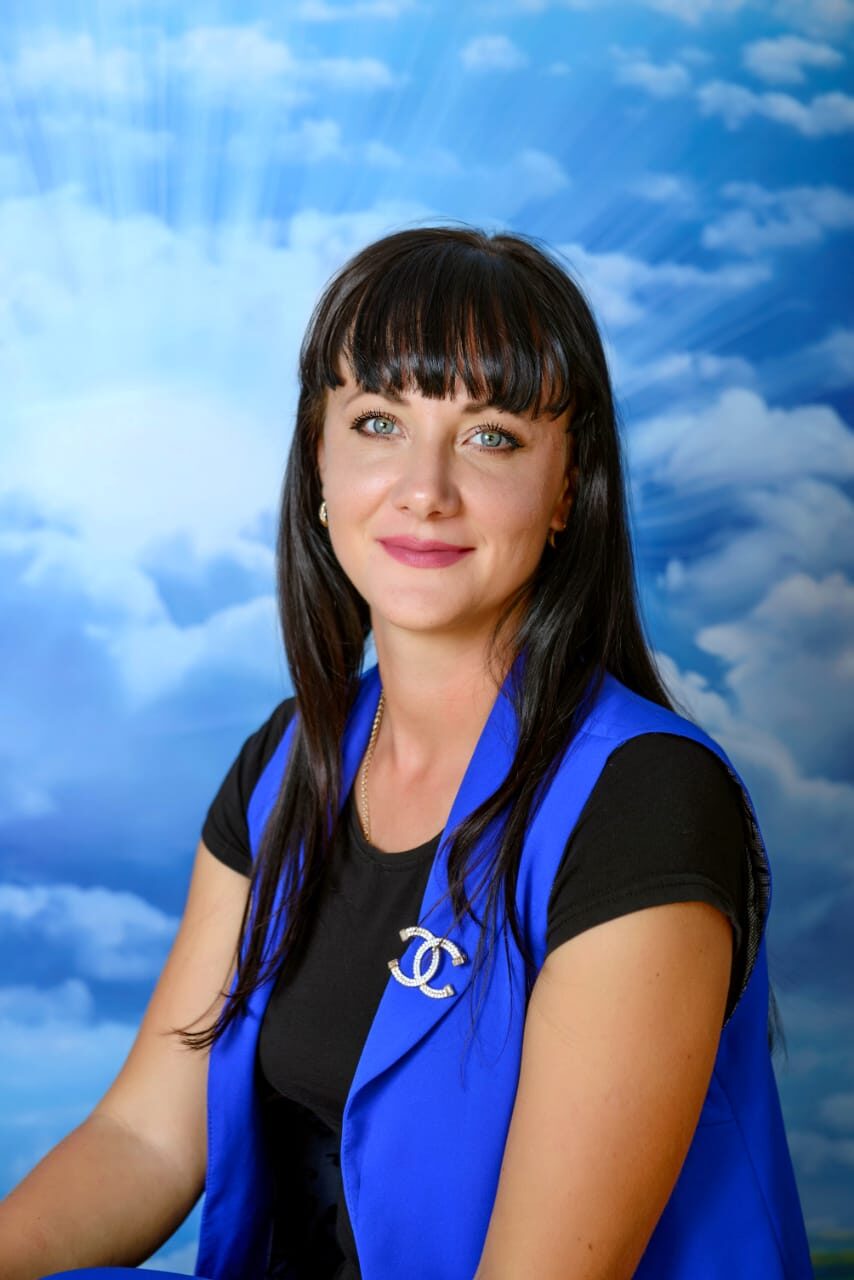  «Лучшие педагогические работники» в 2021годуДата рождения: 13.03.1986г.Общий стаж работы:12лет. Стаж работы в отрасли 10 лет. Стаж работы в коллективе 10 лет.Труфанова  Кристина  Александровна, за время работы в дошкольном учреждении показала себя,  как грамотным педагог, имеющий глубокие и разносторонние знания в области педагогики и психологии. Труфанова К.А. - яркий пример современного Педагога. В марте 2022 года аттестована на высшую квалификационную категорию.Кристина Александровна разрабатывает конспекты образовательной деятельности, методические продукты, как для воспитателей, так и для родителей, создает игры для детей. В своей работе использует  современные образовательные технологии, применяет новые методы и приемы. Педагог строит свою педагогическую деятельность в рамках реализации ФГОС ДО и в соответствии с основной общеобразовательной программой дошкольного учреждения, которая разработана на основе ООП ДО «Детский сад 2100». Эффективно решает педагогические задачи через использование технологии продуктивного чтения-слушания в ДОУ. Кристина Александровна является активным участником конкурсов:призер муниципального этапа краевого конкурса «Работает по новым стандартам», 2019 год;	финалист муниципального этапа конкурса «Лучшие педагогические работники дошкольных образовательных организаций 2020г.»;победитель городского профессионального конкурса «Мой успешный проект»(2020г.);дипломант городского дистанционного  смотра – конкурса «Комфортная развивающая предметно – пространственная среда ДОУ как фактор развития ребёнка дошкольного возраста» (2020г.);победитель муниципального этапа краевого конкурса «Лучшие педагогические работники дошкольных образовательных организаций» в 2021г;победитель краевого конкурса «Лучшие педагогические работники дошкольных образовательных организаций» в 2021г;осенью 2021 года она приняла участие в муниципальном этапе краевого конкурса  «Воспитатель года» где стала лауреатом второй степени.  Сегодня, продолжая работу в ДОУ, Кристина Александровна постоянно повышает свое профессиональное мастерство, ставит перед собой новые педагогические вершины и достигает их.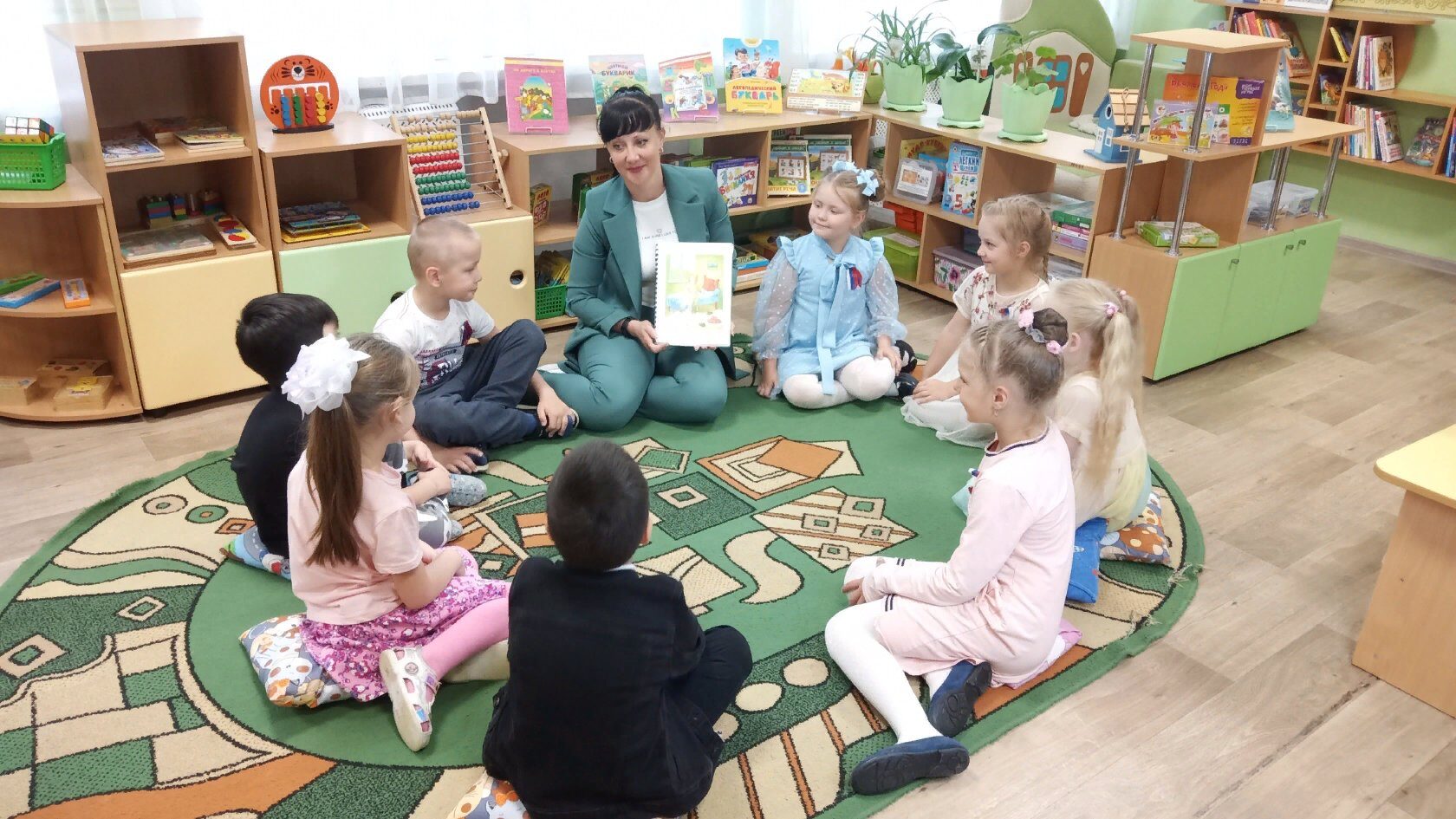 